Rešitve nalog četrtekPreglej rešitve in popravi napake!!!Zapiši premer, če polmer meri 4dm,(2,8cm) : 		r= 4 dm		d= 8dmr = 2,8 cm	d = 5,6 cmZapiši polmer, če premer meri 4m,(8,6dm) :  	 d = 4 m		r = 2 m d = 8,6 dm 	r = 4,3 dmIzračunaj neznano pri krogu.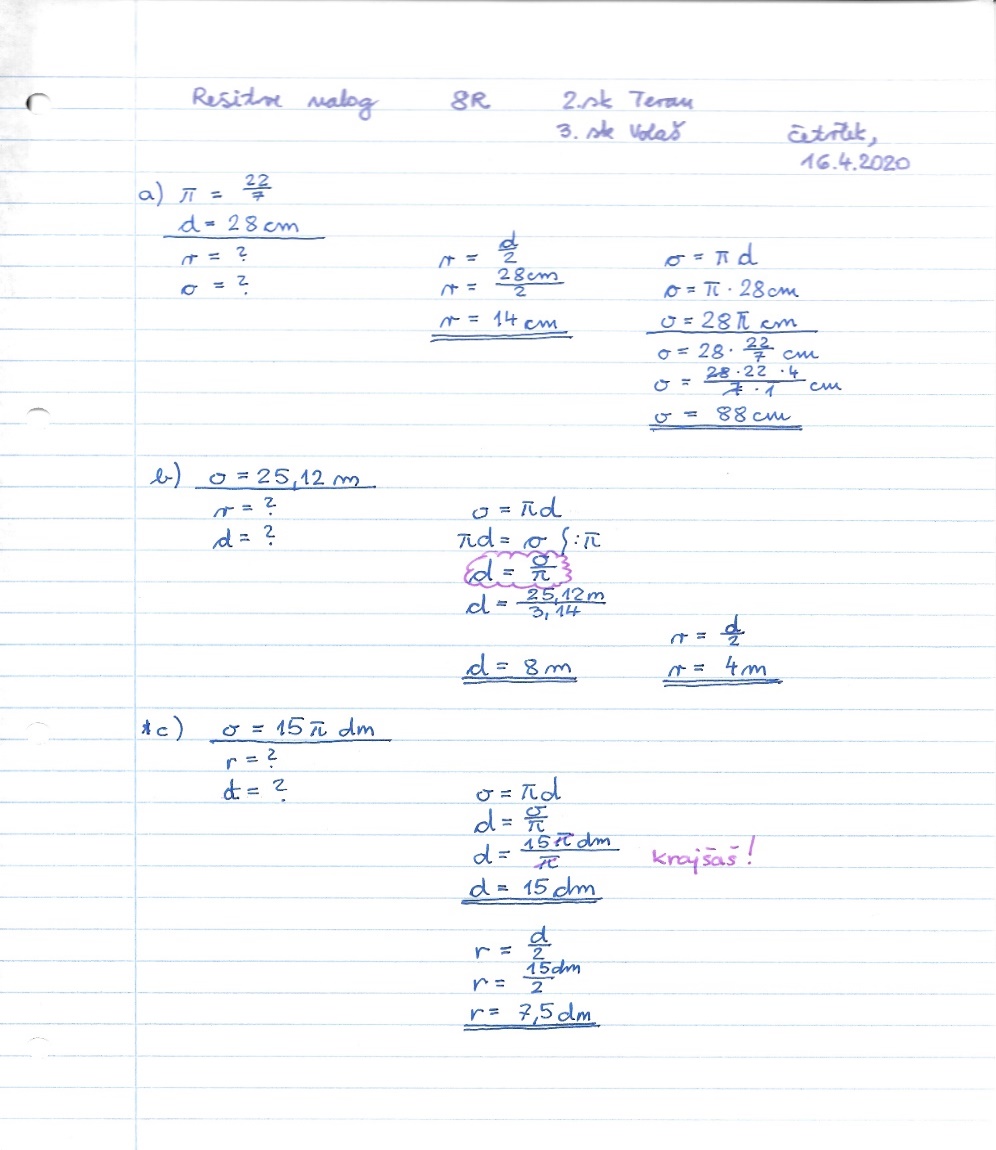 Danes boš delal-a vaje v SPLETNEM UČBENIKU 8.r – obseg kroga. Najdeš ga v spletni učilnici.Str. 383/ celaStr. 386/1, 2, 4, 5, 6(samo izračunaj), 7, 8Ponovi kvadrate števil od 1-20 (sestavi tabelo in jo nadaljuj, kot je prikazano)Rešuj v zvezek in rešitve preglej na računalniku.Naloge slikaj ali skeniraj in oddaj v spletni učilnici do nedelje zvečer.  (Poskusi fotografije vstaviti v word in oddati kot en dokument, shranjen kot *.pdf. Nekateri to že znajo. )Nekateri se do danes še niso odzvali. To je zelo neresno in nespoštljivo.Od vas pričakujem in si želim povratnih informacij. Lep vikend in uspešno reševanje.Polonca Terannn21124